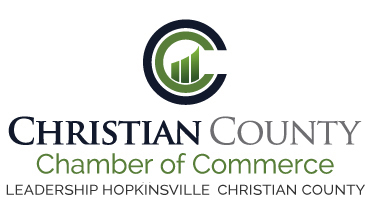 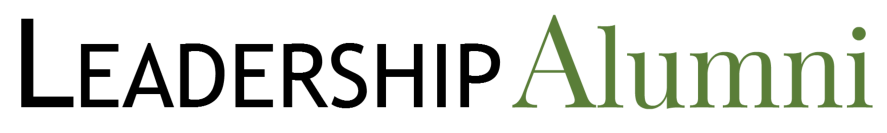 Legacy of Leadership Award2020Leadership Hopkinsville-Christian County is pleased to announce that nominations are now being accepted for the seventh annual Legacy of Leadership award.  After completing the program, all Leadership alumni understand the importance of community, service, and leadership skills.  This award is designed to recognize the graduate who has exemplified these values through long-standing and dedicated leadership that has enhanced our community for generations to come.The recipient of the Legacy of Leadership Award should meet the following criteria:	- Be a graduate of the Hopkinsville-Christian County Leadership program	- Exhibit outstanding leadership and community service	- Be active in the community outside of normal job functions	- If applicable, be a member of professional organizations within his or her field	- Display a courteous and professional attitude in all situations and encounters	- Has had a positive impact on the community over a long period of timeThe award will be presented at the Leadership Alumni Awards and Mixer event on Thursday, April 30, 2020 at 5:00pm at Studio 3’s, located at 201 East Ninth Street in Hopkinsville.Deadline for nominations is Friday, April 3, 2020.  The award recipient will be selected from eligible nominees by members of the Hopkinsville-Christian County Leadership Board.  A list of eligible alumni is available on the Leadership website.  http://www.christiancountychamber.com/pages/LeadershipNominations may be submitted by:	- email:  rspurlin@christiancountychamber.com	- mail / drop off:  LHCC, Christian County Chamber of Commerce, 2800 Ft. Campbell Blvd., 				Hopkinsville, KY 42240Please contact Rachel Spurlin at the email address above or at (270) 885-9096.Nomination FormNominated by (name):Email:Phone:Name of Nominee:Title:Company:Email:Phone:Leadership Class Year (if known):Question 1:In what way(s) has the nominee exhibited outstanding leadership and community service in Christian County?Question 2:Please list examples of how the nominee has made a long-term, positive impact to the Christian County community.Other comments: